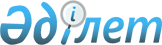 О выполнении Республикой Беларусь обязательств в рамках функционирования внутреннего рынка Евразийского экономического союзаРешение Коллегии Евразийской экономической комиссии от 29 января 2019 года № 18
      Приняв к сведению информацию о результатах мониторинга выполнения Республикой Беларусь обязательств в рамках функционирования внутреннего рынка Евразийского экономического союза во взаимной торговле отдельными видами сельскохозяйственной продукции и продуктами ее переработки, в соответствии с подпунктом 4 пункта 43 Положения о Евразийской экономической комиссии (приложение № 1 к Договору о Евразийском экономическом союзе от 29 мая 2014 года) Коллегия Евразийской экономической комиссии решила:    
      1. Уведомить Республику Беларусь о необходимости исполнения пункта 3 статьи 28 Договора о Евразийском экономическом союзе т 29 мая 2014 года и приведения в соответствие с ним постановления Совета Министров Республики Беларусь от 16 августа 2010 г. № 1205 в части отмены разрешительного порядка реализации в государства – члены Евразийского экономического союза зерна, продуктов его переработки, комбикормов, льноволокна, маслосемян рапса, масла рапсового и свекловичной мелассы.  
      2. Просить Совет Министров Республики Беларусь проинформировать Евразийскую экономическую комиссию о принятых мерах в течение 10 календарных дней с даты вступления настоящего Решения в силу.  
      3. Настоящее Решение вступает в силу по истечении 30 календарных дней с даты его официального опубликования.  
					© 2012. РГП на ПХВ «Институт законодательства и правовой информации Республики Казахстан» Министерства юстиции Республики Казахстан
				
      Председатель Коллегии      
Евразийской экономической комиссии

Т. Саркисян    
